TAJNIČKO POSLOVANJE, 3. razred	          TRANSAKCIJSKI RAČUN I OBRASCI PLATNOG PROMETAIme i prezime:      	Razred:      Vrsta rada:      	Datum: ZADATAK: gotovinsko plaćanjeOdlučio/la si učlaniti se u Gradsku knjižnicu Varaždin, Zagrebačka 23, Varaždin. Upisninu u iznosu od 100,00 kuna uplatio/la si danas gotovinom na IBAN br. HR1223600001101207654. Tražili su da u model dodaš brojčanu oznaku 20, a u poziv na broj upišeš svoj OIB. Popuni nalog za plaćanje.UNIVERZALNI NALOG ZA PLAĆANJEZADATAK: bezgotovinsko plaćanjeTrgovačko društvo BUBA d.o.o. iz Varaždina, Međimurska 78, danas je dala nalog banci da na teret njezina transakcijskog računa broj HR6623600001101431256 knjiži iznos od 4.350,00 kuna za podmirenje fakture broj 123/20. u korist transakcijskoj računa HR3324070002146987651 trgovačkog društva GRGA d.d., Istarska 56, Zagreb. Kao model primatelja navodi se brojčana oznaka 05, a poziv na broj predstavlja brojčanu oznaku fakture koja se podmiruje.  Popuni nalog za plaćanje. UNIVERZALNI NALOG ZA PLAĆANJE  PLATITELJ (naziv/ime i adresa)Hitno: Hitno: Hitno: Valuta plaćanja: Valuta plaćanja: Iznos: Iznos:   PLATITELJ (naziv/ime i adresa)Hitno: Hitno: Hitno: Valuta plaćanja: Valuta plaćanja: Iznos: Iznos:   PLATITELJ (naziv/ime i adresa)Hitno: Hitno: Hitno: Valuta plaćanja: Valuta plaćanja: Iznos: Iznos:   PLATITELJ (naziv/ime i adresa)IBAN platitelja:IBAN platitelja:IBAN platitelja:IBAN platitelja:IBAN platitelja:IBAN platitelja:  PLATITELJ (naziv/ime i adresa)IBAN platitelja:IBAN platitelja:IBAN platitelja:IBAN platitelja:IBAN platitelja:IBAN platitelja:  PLATITELJ (naziv/ime i adresa)IBAN platitelja:IBAN platitelja:IBAN platitelja:IBAN platitelja:IBAN platitelja:IBAN platitelja:  PLATITELJ (naziv/ime i adresa)  PLATITELJ (naziv/ime i adresa)Model i poziv na broj platitelja:Model i poziv na broj platitelja:Model i poziv na broj platitelja:Model i poziv na broj platitelja:Model i poziv na broj platitelja:Model i poziv na broj platitelja:Model i poziv na broj platitelja:HRHRIBAN ili broj računa primateljaIBAN ili broj računa primateljaIBAN ili broj računa primateljaIBAN ili broj računa primateljaIBAN ili broj računa primateljaIBAN ili broj računa primatelja PRIMATELJ (naziv/ime i adresa) PRIMATELJ (naziv/ime i adresa) PRIMATELJ (naziv/ime i adresa) PRIMATELJ (naziv/ime i adresa)Model i poziv na broj primatelja:Model i poziv na broj primatelja:Model i poziv na broj primatelja:Model i poziv na broj primatelja:Model i poziv na broj primatelja:Model i poziv na broj primatelja:Model i poziv na broj primatelja:Model i poziv na broj primatelja:Model i poziv na broj primatelja:Model i poziv na broj primatelja:Model i poziv na broj primatelja:HRHR PRIMATELJ (naziv/ime i adresa) PRIMATELJ (naziv/ime i adresa)Šifra namjene:                                                             Datum izvršenja:Šifra namjene:                                                             Datum izvršenja:Šifra namjene:                                                             Datum izvršenja:Šifra namjene:                                                             Datum izvršenja:Šifra namjene:                                                             Datum izvršenja:Šifra namjene:                                                             Datum izvršenja:Šifra namjene:                                                             Datum izvršenja:Šifra namjene:                                                             Datum izvršenja:Opis plaćanja:Opis plaćanja:Opis plaćanja:Opis plaćanja:Opis plaćanja:Opis plaćanja:Opis plaćanja:Opis plaćanja:Opis plaćanja:Opis plaćanja:Opis plaćanja: PRIMATELJ (naziv/ime i adresa) PRIMATELJ (naziv/ime i adresa)Šifra namjene:                                                             Datum izvršenja:Šifra namjene:                                                             Datum izvršenja:Šifra namjene:                                                             Datum izvršenja:Šifra namjene:                                                             Datum izvršenja:Šifra namjene:                                                             Datum izvršenja:Šifra namjene:                                                             Datum izvršenja:Šifra namjene:                                                             Datum izvršenja:Šifra namjene:                                                             Datum izvršenja:BIC i/ili naziv banke primatelja:                 Primatelj     Fizička     Pravna                                                                           (osoba):                                                                                      BEN      SHA       OURBIC i/ili naziv banke primatelja:                 Primatelj     Fizička     Pravna                                                                           (osoba):                                                                                      BEN      SHA       OURBIC i/ili naziv banke primatelja:                 Primatelj     Fizička     Pravna                                                                           (osoba):                                                                                      BEN      SHA       OURBIC i/ili naziv banke primatelja:                 Primatelj     Fizička     Pravna                                                                           (osoba):                                                                                      BEN      SHA       OURBIC i/ili naziv banke primatelja:                 Primatelj     Fizička     Pravna                                                                           (osoba):                                                                                      BEN      SHA       OURBIC i/ili naziv banke primatelja:                 Primatelj     Fizička     Pravna                                                                           (osoba):                                                                                      BEN      SHA       OURBIC i/ili naziv banke primatelja:                 Primatelj     Fizička     Pravna                                                                           (osoba):                                                                                      BEN      SHA       OURBIC i/ili naziv banke primatelja:                 Primatelj     Fizička     Pravna                                                                           (osoba):                                                                                      BEN      SHA       OURBIC i/ili naziv banke primatelja:                 Primatelj     Fizička     Pravna                                                                           (osoba):                                                                                      BEN      SHA       OURBIC i/ili naziv banke primatelja:                 Primatelj     Fizička     Pravna                                                                           (osoba):                                                                                      BEN      SHA       OURPečat korisnika PUPečat korisnika PUPečat korisnika PUPečat korisnika PUPečat korisnika PUPečat korisnika PUPečat korisnika PUPotpis korisnika PUPotpis korisnika PUPotpis korisnika PUPotpis korisnika PU  PLATITELJ (naziv/ime i adresa)Hitno: Hitno: Hitno: Valuta plaćanja: Valuta plaćanja: Iznos: Iznos:   PLATITELJ (naziv/ime i adresa)Hitno: Hitno: Hitno: Valuta plaćanja: Valuta plaćanja: Iznos: Iznos:   PLATITELJ (naziv/ime i adresa)Hitno: Hitno: Hitno: Valuta plaćanja: Valuta plaćanja: Iznos: Iznos:   PLATITELJ (naziv/ime i adresa)IBAN platitelja:IBAN platitelja:IBAN platitelja:IBAN platitelja:IBAN platitelja:IBAN platitelja:  PLATITELJ (naziv/ime i adresa)IBAN platitelja:IBAN platitelja:IBAN platitelja:IBAN platitelja:IBAN platitelja:IBAN platitelja:  PLATITELJ (naziv/ime i adresa)IBAN platitelja:IBAN platitelja:IBAN platitelja:IBAN platitelja:IBAN platitelja:IBAN platitelja:  PLATITELJ (naziv/ime i adresa)  PLATITELJ (naziv/ime i adresa)Model i poziv na broj platitelja:Model i poziv na broj platitelja:Model i poziv na broj platitelja:Model i poziv na broj platitelja:Model i poziv na broj platitelja:Model i poziv na broj platitelja:Model i poziv na broj platitelja:HRHRIBAN ili broj računa primateljaIBAN ili broj računa primateljaIBAN ili broj računa primateljaIBAN ili broj računa primateljaIBAN ili broj računa primateljaIBAN ili broj računa primatelja PRIMATELJ (naziv/ime i adresa) PRIMATELJ (naziv/ime i adresa) PRIMATELJ (naziv/ime i adresa) PRIMATELJ (naziv/ime i adresa)Model i poziv na broj primatelja:Model i poziv na broj primatelja:Model i poziv na broj primatelja:Model i poziv na broj primatelja:Model i poziv na broj primatelja:Model i poziv na broj primatelja:Model i poziv na broj primatelja:Model i poziv na broj primatelja:Model i poziv na broj primatelja:Model i poziv na broj primatelja:Model i poziv na broj primatelja:HRHR PRIMATELJ (naziv/ime i adresa) PRIMATELJ (naziv/ime i adresa)Šifra namjene:                                                             Datum izvršenja:Šifra namjene:                                                             Datum izvršenja:Šifra namjene:                                                             Datum izvršenja:Šifra namjene:                                                             Datum izvršenja:Šifra namjene:                                                             Datum izvršenja:Šifra namjene:                                                             Datum izvršenja:Šifra namjene:                                                             Datum izvršenja:Šifra namjene:                                                             Datum izvršenja:Opis plaćanja:Opis plaćanja:Opis plaćanja:Opis plaćanja:Opis plaćanja:Opis plaćanja:Opis plaćanja:Opis plaćanja:Opis plaćanja:Opis plaćanja:Opis plaćanja: PRIMATELJ (naziv/ime i adresa) PRIMATELJ (naziv/ime i adresa)Šifra namjene:                                                             Datum izvršenja:Šifra namjene:                                                             Datum izvršenja:Šifra namjene:                                                             Datum izvršenja:Šifra namjene:                                                             Datum izvršenja:Šifra namjene:                                                             Datum izvršenja:Šifra namjene:                                                             Datum izvršenja:Šifra namjene:                                                             Datum izvršenja:Šifra namjene:                                                             Datum izvršenja:BIC i/ili naziv banke primatelja:                 Primatelj     Fizička     Pravna                                                                           (osoba):                                                                                      BEN      SHA       OURBIC i/ili naziv banke primatelja:                 Primatelj     Fizička     Pravna                                                                           (osoba):                                                                                      BEN      SHA       OURBIC i/ili naziv banke primatelja:                 Primatelj     Fizička     Pravna                                                                           (osoba):                                                                                      BEN      SHA       OURBIC i/ili naziv banke primatelja:                 Primatelj     Fizička     Pravna                                                                           (osoba):                                                                                      BEN      SHA       OURBIC i/ili naziv banke primatelja:                 Primatelj     Fizička     Pravna                                                                           (osoba):                                                                                      BEN      SHA       OURBIC i/ili naziv banke primatelja:                 Primatelj     Fizička     Pravna                                                                           (osoba):                                                                                      BEN      SHA       OURBIC i/ili naziv banke primatelja:                 Primatelj     Fizička     Pravna                                                                           (osoba):                                                                                      BEN      SHA       OURBIC i/ili naziv banke primatelja:                 Primatelj     Fizička     Pravna                                                                           (osoba):                                                                                      BEN      SHA       OURBIC i/ili naziv banke primatelja:                 Primatelj     Fizička     Pravna                                                                           (osoba):                                                                                      BEN      SHA       OURBIC i/ili naziv banke primatelja:                 Primatelj     Fizička     Pravna                                                                           (osoba):                                                                                      BEN      SHA       OURPečat korisnika PUPečat korisnika PUPečat korisnika PUPečat korisnika PUPečat korisnika PUPečat korisnika PUPečat korisnika PUPotpis korisnika PUPotpis korisnika PUPotpis korisnika PUPotpis korisnika PU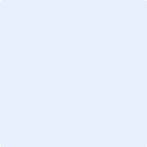 